Garnet’s Home-Made BeerIan Robb 1994 – sung to the tune of Barrett's Privateers by Stan Rogers, brother of the featured Garnet Rogers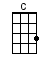 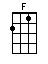 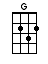 INTRO: / 1 2 / 1 2 / [C]Oh, the [C] year was [F] nineteen [G] seventy-[C]eightHow I [C] wish I'd [F] never [C] tried it [G] nowWhen a [C] score of [G] men was [C] turned quite [F] greenBy the [C] scummiest ale you've ever [F] seen CHORUS:God [G] damn  them [C] all [C] I was [F] toldThis [G] beer was [F] worth its [C] weight in [F] goldWe'd [G] feel  no [C] pain [G] shed  no [F] tearsBut it's a [C] foolish [F] man who [C] shows no [F] fearAt a [F] glass of Garnet's [G] home-made [C] beerOh [C] Garnet [F] Rogers [G] cried the [C] townHow I [C] wish I'd [F] never [C] tried it [G] nowFor [C] twenty brave [G] men, all [C] masochists [F] whoWould [C] taste for him his homemade [F] brew CHORUS:God [G] damn  them [C] all [C] I was [F] toldThis [G] beer was [F] worth its [C] weight in [F] goldWe'd [G] feel  no [C] pain [G] shed  no [F] tearsBut it's a [C] foolish [F] man who [C] shows no [F] fearAt a [F] glass of Garnet's [G] home-made [C] beerThis [C] motley [F] crew was a [G] sickening [C] sightHow I [C] wish I'd [F] never [C] tried it [G] nowThere was [C] caveman [G] Dave with his [C] eyes in bagsHe'd a [C] hard-boiled liver and the staggers and [F] jags CHORUS:God [G] damn  them [C] all [C] I was [F] toldThis [G] beer was [F] worth its [C] weight in [F] goldWe'd [G] feel  no [C] pain [G] shed  no [F] tearsBut it's a [C] foolish [F] man who [C] shows no [F] fearAt a [F] glass of Garnet's [G] home-made [C] beerWe [C] hadn't been [F] there but an [G] hour or [C] twoHow I [C] wish I'd [F] never [C] tried it [G] nowWhen a [C] voice said [G] “Gimme some [C] homemade brew”And [C] Steeleye Stan hove into [F] viewCHORUS:God [G] damn  them [C] all [C] I was [F] toldThis [G] beer was [F] worth its [C] weight in [F] goldWe'd [G] feel  no [C] pain [G] shed  no [F] tearsBut it's a [C] foolish [F] man who [C] shows no [F] fearAt a [F] glass of Garnet's [G] home-made [C] beerNow [C] Steeleye [F] Stan was a [G] frightening [C] manHow I [C] wish I'd [F] never [C] tried it [G] nowHe was [C] eight foot [G] tall and [C] four foot wideSaid [C] “Pass that jug or I'll tan your [F] hide” CHORUS:God [G] damn  them [C] all [C] I was [F] toldThis [G] beer was [F] worth its [C] weight in [F] goldWe'd [G] feel  no [C] pain [G] shed  no [F] tearsBut it's a [C] foolish [F] man who [C] shows no [F] fearAt a [F] glass of Garnet's [G] home-made [C] beerStan [C] took one [F] sip and [G] pitched on his [C] sideHow I [C] wish I'd [F] never [C] tried it [G] nowOh [C] Garnet was [G] smashed with a [C] gut full of dregsAnd his [C] breath set fire to both me [F] legs CHORUS:God [G] damn  them [C] all [C] I was [F] toldThis [G] beer was [F] worth its [C] weight in [F] goldWe'd [G] feel  no [C] pain [G] shed  no [F] tearsBut it's a [C] foolish [F] man who [C] shows no [F] fearAt a [F] glass of Garnet's [G] home-made [C] beerSo [C] here I [F] lie with me [G] twenty-third [C] beerHow I [C] wish I'd [F] never [C] tried it [G] nowIt's [C] been ten [G] years since I [C] felt this wayOn the [C] night before me wedding [F] dayCHORUS:God [G] damn  them [C] all [C] I was [F] toldThis [G] beer was [F] worth its [C] weight in [F] goldWe'd [G] feel  no [C] pain [G] shed  no [F] tearsBut it's a [C] foolish [F] man who [C] shows no [F] fearAt a [F] glass of Garnet's [G] home-made [C] beerwww.bytownukulele.ca